                     SMLOUVA O DÍLO             7622031213uzavřená podle ustanovení § 536 a následujících zákona ú 513/1991 Sb.,
Obchodní zákoník, ve znění pozdějších předpisů níže uvedeného dne, měsíce
a roku mezi účastníky:Zhotovitel:	Electric Medical Service s.r.o.Ledce 74 , 664 62Zapsaná v obchodním rejstříku vedeného Krajským soudem v Brně oddíl C vložka 13525Zastoupená: XXXXIČO:49970267DIČ: CZ 49970267Bankovní spojení: XXXX č.účtu: XXXX(dále jen „Zhotovitel“)Objednatel: Nemocnice Nové Město na Moravě, příspěvková organizaceŽďárská 610, 592 31 Nové Město na Moravě Zapsaná v obchodním rejstříku vedeného Krajským soudem v Brně, oddíl Pr, vložka 1446Zastoupená: XXXX IČO: 00842001DIČ: CZ 00842001Bankovní spojení: XXXX č.účtu: XXXX(dále jen „Objednatel“)Smluvní strany se v souladu s ustanovením § 262 odst. 1 Obchodního zákoníku dohodly, že tento závazkový vztah se bude řídit Obchodním zákoníkem.čl.1.Účel smlouvyObjednatel je poskytovatelem zdravotní péče ve smyslu zákona č. 123/2000 Sb. o zdravotnických prostředcích a některých souvisejících zákonů, v platném znění (dále jen „Zákon“). Zákon u stanovených druhů zdravotnických prostředků ukládá provádění periodických bezpečnostně- technických kontrol a odborného servisu, jež je poskytovatel zdravotní péče povinen podle § 28 zákona zajistit odborně způsobilou osobou.Pro účely této smlouvy je stanoven obsah následujících pojmů takto: zdravotnický prostředek - přístroj nebo technické zařízení účelem určené pro použití při poskytování zdravotní péče, dále jen „ZP“ nebo zařízení;PBTK - periodická bezpečnostně-technická kontrola ve smyslu zákona č. 123/2000 Sb. a navazujících předpisů, v platném znění. Periodickou bezpečnostně-technickou kontrolou se rozumí technická kontrola obvykle spojená s měřením vybraných technických parametrů ZP a porovnáním jejich aktuálních hodnot s výrobcem ZP nebo technickými normami stanovenými tolerančními pásmy. Cílem je odhalení skryté nežádoucí změny bezpečnostních parametrů nebo nesprávné funkčnosti ZP prováděním časově pravidelně organizovaných kontrol kritických technických vlastností daného ZP.Obsahem PBTK pro určitý ZP je souhrn konkrétních činností předepsaných výrobcem nebo vyplývajících ze souvisejících, obecně závazných právních předpisů, technických a jiných norem, vztahujících se na ZP dle jeho charakteru, použití a funkce, vedoucích k zajištění správné funkčnosti a bezpečnosti ZP při jeho použití v rámci poskytování zdravotní péče. Jedná se tedy například a zejména o následující činnosti:periodické ověřování parametrů a funkčnosti ZP a jeho ošetřování v souladu s pokyny výrobce, uvedenými v návodu k obsluze nebo technické dokumentaci (dále jen „PKV“),periodické zkoušky elektrické bezpečnosti dle ČES 33.03.95 v případě ZP, které jsou napájeny elektrickou energií (dále jen „ZEB“),Výsledek PBTK musí být Objednateli sdělen Zhotovitelem písemně i elektronicky formou protokolu o provedení PBTK, obsahujícího naměřené hodnoty, další zjištěné skutečnosti a výsledek kontroly v podobě doporučení pro další použití ZP.školení obsluhy - periodické školení obsluhujícího personálu s cílem zabezpečení kvalifikovaného využití a bezchybného použití ZP;preventivní údržba - preventivní činnosti zajišťující stabilitu funkce ZP a předcházení vzniku závad, jako např. seřizování, kalibrace technických parametrů, nastavování nebo upgrade HW a SWzávada - porucha způsobující nefunkčnost ZP nebo odchylka parametrů ZP větší, než jakou stanovuje výrobce pro správnou funkci a provoz ZP, vyžadující následný havarijní servisní zásah Zhotovitele, zahrnující případně dodávku náhradních dílů, nastavení a kalibraci jeho parametrů a uvedení zařízení do provozu;reakční doba - doba od nahlášení závady do započetí činnosti směřujících k její analýze a odstranění;doba odstranění závady - doba od započetí činnosti směřujících k odstranění závady do obnovení správné funkce ZP u Objednatele;servisní zásah - je soubor činností Zhotovitele provedených při výkonu PBTK, preventivní údržby nebo při odstranění závady, včetně dodávek a montáže náhradních dílů, dopravy a dalších doprovodných činností vedoucích k obnovení funkčnosti ZP;• servisní událost - událost vedoucí k nutnosti vykonat servisní zásah, tj. vznik závady, nebo časově periodicky vzniklá potřeba vykonat preventivní údržbu, PBTK nebo školení obsluhy.Účelem této smlouvy je stanovení podmínek pro plné servisní zabezpečení ZP v rozsahu specifikovaném v článku II. a vymezení vzájemných vztahů smluvních stran.cl. II. ■Předmět smlouvyTato smlouva zajišťuje pro Objednatele dodavatelským způsobem průběžnou údržbu a opravy ZP v rozsahu plně pokrývajícím jak povinnosti Objednatele dle Zákona, tak provozní servisní potřeby zařízení.Zhotovitel zajistí pro Objednatele maximální časovou provozuschopnost zařízení řešením všech servisních událostí prováděním servisních zásahů z nich vyplývajících ve smluvních časových limitech (dále tzv. „fullservice“ nebo „servisní zabezpečení“).Zhotovitel se zavazuje zajistit full-service pro ZP Objednatele, jmenovitě uvedené v „Příloze č.l - Specifikace předmětu plnění a ceny díla“ této smlouvy.Doplnění nebo vyjmutí smluvních zařízení uvedených v Příloze č. 1 je možné pouze na základě písemné dohody obou smluvních stran.Full-service pokiývá celý komplex činností obsahujících:připravenost Zhotovitele k adekvátní reakci na vznik servisních událostí u Objednatele,provádění servisních zásahů včetně dodávek náhradních dílů,organizace a výkon PBTK v rozsahu specifikovaném touto smlouvou,provádění preventivní údržby,instruktáže obsluhy.Zhotovitel se zavazuje provádět výše uvedené v rozsahu, potřebném pro zajištění plné provozní bezpečnosti a maximální funkčnosti zařízení - rozsah a způsob realizace servisních služeb je specifikován v příloze č. 2 této smlouvy.Pokud mimořádně nebude moci některý ze závazků plnit Zhotovitel sám, je povinen zajistit jeho plnění na své náklady třetí stranou, oprávněnou k dané činnosti. Zhotovitel nese odpovědnost za činnosti třetí strany.Zhotovitel prohlašuje, že z hlediska legislativních požadavků splňuje požadavky na kvalifikaci servisních pracovníků, má odpovídající věcné vybavení a splňuje tak podmínky pro výkon odborných servisních činností, tj. mimo jiné že:má příslušné oprávnění a registraci k činnostem, ke kterým se touto smlouvou zavazujemá dostatečnou kapacitu materiální i personálně odbornou, aby mohl řádně dostát svým závazkům, vyplývajícím z této smlouvy.Odbornou způsobilost prokazuje Zhotovitel Potvrzením o autorizovaném servisu vydaným výrobcem zařízení, jehož kopie originálu a kopie úředně ověřeného překladu do českého jazyka je přílohou č. 3 této smlouvy.Zhotovitel se zavazuje Objednateli uhradit veškeré škody, které by mohl Objednatel utrpět jako následek skutečnosti, že výše uvedené prohlášení nebude v případě potřeby moci doložit a ukáže se nepravdivým.Zhotovitel se zavazuje Objednateli uhradit veškeré škody, které utrpí jako následek skutečnosti, že Zhotovitel nedostojí svým závazkům z této smlouvy vyplývajícím.čl. III.Místo plněníZhotovitel bude servisní zásahy na zařízeních dle této smlouvy provádět:v prostorách Objednatele v místě umístění zařízení, případně v prostorách Objednatele vyčleněných pro provádění PBTK a oprav, které dá Zhotoviteli k dispozicive vlastních prostorách Zhotovitele, bude-li to nezbytně nutné z technických důvodů.V případě provádění činností v prostorách Objednatele se Zhotovitel zavazuje po servisním zásahu předat prostory ve stavu, v jakém je převzal.ČL IV.Doba plněníFull-service bude poskytován Zhotovitelem na základě této smlouvy po dobu 10-ti let od předání zařízení do provozu (Objednateli) dle podmínek kupní smlouvy.Servisní zabezpečení na smluvních zařízeních bude realizováno a organizováno Zhotovitelem takto:PBTK a periodická údržba jsou vykonávány organizačně a časově průběžně z iniciativy Zhotovitele, v termínech dle provozních potřeb jednotlivých zařízení,odstranění závad je prováděno operativně na výzvu Objednatele.Servisní zásahy typu PBTK a preventivní údržby bude Zhotovitel provádět u zařízení s předepsanou periodou v mírném časovém předstihu, nej později však k datu expirace validity předcházející PBTK daného typu.Kontaktní osoby Objednatele a Zhotovitele (uvedené v příloze č. 1 této smlouvy) dohodnou nej později do dvou týdnů po podpisu této smlouvy harmonogram provádění PBTK. Pokud k dohodnutí harmonogramu nedojde vinou nedostatečné součinnosti na straně Objednatele, vytvoří Zhotovitel tento harmonogram sám a ’ dá jej bez prodlení na vědomí Objednateli.Při nedodržení periodického termínu PBTK ze strany Zhotovitele je Objednatel oprávněn vyřadit zařízení z provozu a vymáhat na Zhotoviteli škodu vzniklou nemožností užívání zařízení.Servisní zásahy za účelem odstranění závad a obnovení funkčnosti zařízení bude Zhotovitel provádět u zařízení v následujících časových relacích:s reakční dobou 12 hodins dobou odstranění závady 24 hodin bez potřeby náhradních dílů (dále jen „ND“)s dobou odstranění závady 48 hodin při potřebě dodání ND pro zprovoznění zařízení.V případě náročnější opravy delší než 48 hodin od nahlášení (např. při nemožnosti zajištění dodávky náhradních dílů) objednatel požaduje zapůjčení odpovídajícího náhradního přístroje na dobu opravy event, jeho části v případě, že o toto požádá.Při nedodržení uvedených dob ze strany Zhotovitele je Objednatel oprávněn vymáhat na Zhotoviteli škodu vzniklou nemožností užívání zařízení po dobu danou opožděným zprovozněním zařízení.či V.Cena díla a způsob placeníFull-service je Objednateli po dobu záruky, vyplývající z kupní smlouvy na zařízení (3 roky), poskytován Zhotovitelem v celém rozsahu bezplatně.Po ukončení záruky, tj. v době pozáručního servisu, bude Objednatelem za dílo, tj. full-service (průběžné plné servisní zabezpečení), Zhotoviteli hrazena paušální měsíční smluvní cena.Výše paušální měsíční ceny za full-service je pro jednotlivé ZP v Kč a bez DPH uvedena v „Příloze č.l - Specifikace předmětu plnění a ceny díla<s.Tato cena je cena konečná, maximální a nepřekročitelná po celou dobu platnosti smlouvy a zahrnuje veškeré náklady Zhotovitele spojené s poskytováním servisního zabezpečení Objednateli.Objednatel neposkytuje Zhotoviteli žádné zálohové platby.Zhotovitel je oprávněn vystavit vůči Objednateli daňový doklad za účelem úhrady položkových měsíčních paušálních smluvních cen díla k poslednímu kalendářnímu dni měsíce.V daném měsíci je Zhotovitel oprávněn účtovat Objednateli cenu pouze v případě, že z jeho strany u daného zařízení v daném měsíci nevzniklo prodlení ve výkonu servisního zabezpečení, nebo v předcházejícím kalendářním měsíci vzniklé prodlení nepřesáhlo v daném kalendářním měsíci dobu delší než 6 kalendářních dní.Nevyúčtované platby na základě prodlení není Zhotovitel oprávněn následně po odstranění prodlení ve výkonu servisního zabezpečení u daného zařízení zpětně Objednateli doúčtovat.K daňovému dokladu Zhotovitele bude, v případě provedení servisního zabezpečení v daném - fakturovaném měsíci, jako příloha přiložen pracovní výkaz a dodací list (ze strany pracovníků Objednatele potvrzený), dokladující konkrétní servisní zásah Zhotovitele v daném měsíci.Objednateli vzniká povinnost zaplatit smluvní cenu díla pouze na základě daňového dokladu, vystaveného vůči Objednateli ze strany Zhotovitele v souladu s ustanoveními této smlouvy.Pokud by smluvní cena byla Zhotovitelem účtována neoprávněně ve smyslu bodu 4 tohoto článku nebo pokud by daňový doklad nebyl zaslán Zhotovitelem se všemi přílohami dokladujícími časově a věcně výkon servisního zabezpečení v celém aktuálním rozsahu daného měsíce, je Objednatel oprávněn Zhotoviteli daňový doklad vrátit v celém jeho rozsahu jako neoprávněně vystavený. Zhotovitel je povinen daňový doklad účetně anulovat a po odstranění nedostatků vystavit doklad nový.Objednatel zaplatí smluvní cenu za dílo na účet Zhotovitele, uvedený v této smlouvě pod jeho stranou, bezhotovostním převodem. Splatnost daňových dokladů se sjednává dohodou na dobu 60-ti dnů od vystavení daňového dokladu Zhotovitelem. Smluvní strany prohlašují, že splatnost daňového dokladu je, s ohledem na zavedený organizační systém Objednatele zohledňující financování zdravotními pojišťovnami, pro obě smluvní strany spravedlivá.Celkovou a pro účely fakturace rozhodnou cenou se rozumí cena včetně DPH. Objednatel je plátcem DPH.Cenu předmětu smlouvy je možné změnit pouze v případě, že dojde v průběhu realizace předmětu smlouvy ke změnám daňových předpisů upravujících výši sazby DPH; smluvní strany se dohodly, že v případě změny zákonných sazeb DPH nebudou uzavírat písemný dodatek k této smlouvě o změně výše ceny a DPH bude účtována podle předpisů platných v době uskutečnění zdanitelného plnění.Úhrada za plnění z této smlouvy bude realizována bezhotovostním převodem na účet Zhotovitele, který je správcem daně (finančním úřadem) zveřejněn způsobem umožňujícím dálkový přístup ve smyslu ustanovení § 109 odst. 2 písm. c) zákona č. 235/2004 Sb., o dani z přidané hodnoty, ve znění pozdějších předpisů (dále jen „zákon o DPH“).Pokud se po dobu účinnosti této smlouvy Zhotovitel stane nespolehlivým plátcem ve smyslu ustanovení § 109 odst. 3 zákona o DPH, smluvní strany se dohodly, že Objednatel uhradí DPH za zdanitelné plnění přímo příslušnému správci daně. Objednatelem takto provedená úhrada je považována za uhrazení příslušné části smluvní ceny rovnající se výši DPH fakturované Zhotovitelem.Dodávky a služby, zajištěné Zhotovitelem prostřednictvím třetí strany, jsou zahrnuty ve smluvní ceně a nemohou být Zhotovitelem Objednateli přeúčtovány.Za zaplacení ceny díla se považuje podání neodvolaného příkazu Objednatele k bankovnímu převodu příslušné částky ve prospěch účtu Zhotovitele.Je-li Objednatel v prodlení s úhradou ceny či její části, má Zhotovitel možnost požadovat úrok z prodlení ve výši 0,05% z dlužné částky za každý den prodlení.cl. VI.Předání a převzetí dílaPředáním díla se pro potřeby této smlouvy rozumí:prokazatelné předání zařízení Objednateli do užívání po provedení servisního zásahu,v případě PBTK předání protokolů o výsledcích PBTK kontaktní osobě Objednatele.ČL VILPráva a povinnosti objednateleObjednatel je povinen poskytnout Zhotoviteli součinnost nezbytnou pro plnění předmětu této smlouvy. Nesplní-li Zhotovitel své závazky z důvodu neposkytnutí součinnosti Objednatelem, není v prodlení s plněním svých závazků a neodpovídá za případnou škodu vzniklou Objednateli.Objednatel je povinen na základě dohodnutého harmonogramu PBTK předat předmět smlouvy Zhotoviteli v dohodnutých termínech za účelem provedení PBTK.Prostory Objednatele určené k provádění PBTK a oprav Zhotovitelem jsou přístupné pouze pracovníkům Zhotovitele. Jiné osoby mají přístup jen v přítomnosti pracovníků Zhotovitele.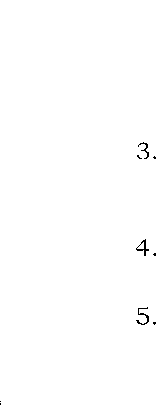 Objednatel se zavazuje respektovat výsledky PBTK a provést navržená opatření, uvedená Zhotovitelem v protokolu o provedení PBTK.Hlášení závad je Objednatel povinen provádět písemně, resp. telefonicky s následným písemným potvrzením faxem nebo e-mailem, odeslaným oprávněným útvarem Objednatele, kterým je Technické oddělení Objednatele (kontaktní údaje viz dále).Objednatel je povinen v zájmu zachování technických vlastností zařízení dodržovat instrukce výrobce a Zhotovitele kjeho používání, používat doporučený spotřební materiál a provádět uživatelskou údržbu jen prostřednictvím pracovníků proškolených Zhotovitelem.Objednatel zodpovídá za způsob a rozsah vedení evidence zdravotnických prostředků dle zákona.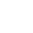 Kontaktní údaje Objednatele ve věcech vyplývajících z této smlouvy:Technické odděleníadresa: sídlo Objednatele tel.: 566 801 597 (608) email: technicke@nnm. czčl. VIILPráva a povinnosti zhotoviteleZhotovitel se zavazuje provádět PBTK u zařízení v časových intervalech uvedených v „Příloze č.l“ této smlouvy.Kontaktní údaje Zhotovitele ve věcech vyplývajících z této smlouvy:Electric Medical Service s.r.o.adresa: Ledce 74,664 62tel.:XXXXemail: XXXXZhotovitel zodpovídá za dodržování časových intervalů PBTK u jednotlivých smluvních zařízení.Zhotovitel se zavazuje zajistit provádění PBTK a oprav zařízení osobou odborně způsobilou dle zákona i dalších předpisů a v rozsahu, naplňujícím smysl článku II. této smlouvy.Zhotovitel je povinen vyhotovit o provedení a výsledcích každého servisního zásahu pracovní výkaz (písemný protokol), který potvrdí obsluha zařízení. Kopie protokolu bude předána obsluze zařízení, originál bude předán na kontaktní místo Objednatele. Kopii protokolu Zhotovitel též zašle Objednateli spolu s daňovým dokladem dle čl. V. odst. 5.Pracovní výkazy musí obsahovat standardní údaje o povaze, průběhu a rozsahu prováděných činností a dále též musí obsahovat závěrečné konstatování provozního stavu zařízení, v němž se nacházelo při předání pracovníkům Objednatele, a to buď„Zařízení (ZP) je / není funkční a bezpečné pro použití k výrobcem
určenému účelu při poskytování zdravotní péče.“V případě nefunkčnosti musí obsahovat popis závad a doporučení dalšího postupu k dosažení funkčního stavu zařízení. Doba nápravy nefunkčního stavu ze strany Zhotovitele je dána smluvní dobou odstranění závady dle čl. IV. odst. 4této smlouvy.Je-li u zařízení Objednatelem veden provozní deník, provede pracovník Zhotovitele do deníku též krátký zápis o’ provedeném servisním zásahu a jeho výsledku (např. „Provedena PBTK, zařízení provozuschopné - datum, podpis).Zhotovitel neodpovídá za vedení evidence ZP, předepsané poskytovatelům zdravotní péče dle Zákona.Zhotovitel se zavazuje v souladu s § 147a odst. 4 písm. b) zákona č. 137/2006 Sb., o veřejných zakázkách, ve znění pozdějších předpisů (dále jen „zákon“) předložit objednateli seznam subdodavatelů zhotovitele, ve kterém uvede subdodavatele, jímž za plnění subdodávky uhradil více než 10% z části celkové ceny předmětu smlouvy (z části ceny veřejné zakázky) uhrazené veřejným zadavatelem v jednom kalendářním roce. Seznam subdodavatelů předloží zhotovitel v souladu s § 147a odst. 5 písm. b) zákona nejpozději do 28. února následujícího kalendářního roku.čl. IX.Zvláštní ustanoveníVšechny vztahy touto smlouvou neupravené se řídí českým právním řádem, zejména ustanoveními zákona č. 513/1991 Sb. Obchodního zákoníku v platném znění. Zhotovitel se nemůže dovolávat svých obecných dodacích, servisních či jiných obchodních podmínek nebo obdobných podmínek subdodavatelů.Pozbude-li některé z ustanovení této smlouvy platnosti, zůstávají ostatní tímto nedotčena. Neúčinné ustanovení se nahradí takovým, které odpovídá nebo bude co nejblíže původnímu záměru ve věcném i ekonomickém smyslu.Obě strany se dohodly, že veškeré případné spory, vzniklé v souvislosti s touto smlouvou, budou řešeny jednáním na úrovni statutárních zástupců smluvních stran. Nedojde-li k dohodě, k projednávání sporů mezi smluvními stranami jsou příslušné soudy země Objednatele, jejichž rozhodnutí bude konečné.Závazky i pohledávky vyplývající z této smlouvy může Zhotovitel převést na jinou osobu jen s předchozím písemným souhlasem Objednatele.Smluvní strany se zavazují, že zachovají mlčenlivost o informacích, které o sobě navzájem získaly v průběhu plnění předmětu této smlouvy, které nejsou obchodního charakteru a pokládají se za důvěrné.Zhotovitel si je vědom zákonné povinnosti Objednatele zveřejnit obsah této obchodní smlouvy. Souhlasí se zveřejněním obsahu tohoto smluvního vztahu a náležitostí z jeho plnění reálně vyplývajících nebo s ním obchodně a věcně souvisejících.či. XOdstoupení od smlouvyOdstoupit od smlouvy lze pouze písemnou výpovědí smlouvy. Výpověď musí být předána prokazatelné druhé smluvní straně. Výpovědní lhůta činí 3 měsíce a počíná běžet prvním dnem kalendářního měsíce následujícího po doručení písemné výpovědi druhé smluvní straně.V případě odstoupení od této smlouvy ze strany Zhotovitele před uplynutím sjednané platnosti smlouvy je Objednatel oprávněn požadovat smluvní pokutu za předčasné ukončení smluvního vztahu.Smluvní pokuta za předčasné ukončení smluvního vztahu se stanovuje ve výši součtu všech zbývajících smluvních paušálních měsíčních plateb od data předčasného ukončení platnosti smluvního vztahu do data původní platnosti smlouvy.Smluvní pokutu Objednatel nemůže uplatnit, pokud byl smluvní vztah ukončen Zhotovitelem z důvodu dle odst. 3 a 4 tohoto článku.Zhotovitel je oprávněn odstoupit od smlouvy, je-li Objednatel v prodlení s úhradou smluvní ceny déle než 90 dní po splatnosti daňového dokladu. Pominou-li v průběhu výpovědní lhůty důvody výpovědi, tj. Objednatel prodlení odstraní, ruší se účinky odstoupení od smlouvy ze strany Zhotovitele.Zhotovitel je oprávněn odstoupit od smlouvy, pokud Objednatel dlouhodobě a opakovaně poruší povinnost součinnosti stanovenou touto smlouvou a toto porušení zabrání Zhotoviteli dlouhodobě v plnění povinností vyplývajících z této smlouvy. Předtím Zhotovitel však musí toto porušení povinností Objednateli písemně oznámit a prokázat, přesně specifikovat a stanovit přiměřenou lhůtu k nápravě stavu.Objednatel je oprávněn odstoupit od smlouvy bez nároku Zhotovitele na smluvní pokutu za předčasné ukončení smluvního vztahu i bez uvedení důvodu.Odstoupí-li Objednatel od smlouvy z důvodu ze strany Zhotovitele zaviněného prodlení v plnění předmětu této smlouvy delším než 90 dní, je Objednatel oprávněn požadovat náhradu škody způsobenou předčasným ukončením smlouvy i smluvní pokutu dle odst. 2 tohoto článku za předčasné ukončení smluvního vztahu.Účinky odstoupení nastávají dnem doručení.čl. XLPlatnost a účinnost smlouvySmlouva se uzavírá na dobu určitou a to na 10 let od předání zařízení Objednateli do provozu dle podmínek kupní smlouvy.2. Smlouva nabývá platnosti dnem podpisu smluvní stranou, která ji podepíše jako druhá.Obě smluvní strany prohlašují, že tato smlouva byla uzavřena podle jejich pravé a svobodné vůle, nikoli v tísni nebo za jinak jednostranně nevýhodných podmínek. Smlouvu si přečetli, souhlasí bez výhrad s jejím obsahem a na důkaz toho připojují své podpisy.Tato smlouva včetně příloh je vyhotovena ve dvou vyhotoveních, z nichž každá smluvní strana obdrží po jednom. Přílohy v této smlouvě uvedené jsou nedílnou součástí této smlouvy o dílo a podléhají jejímu právnímu režimu.Veškeré změny a doplnění této smlouvy je možno provádět pouze písemnými dodatky podepsanými oběma smluvními stranami.Zánikem smlouvy nezanikají práva na finanční pokuty podle této smlouvy.V Novém Městě na Moravě dne 31.12.2013          V Brně dne 30.12.2013XXXXPřílohy:Příloha č. 1Příloha č. 2Příloha č. 3Specifikace předmětu plnění a ceny díla Rozsah a způsob realizace díla Potvrzení o autorizovaném servisuPříloha č. 4Příloha č. 5Příloha č. 6Seznam subdodavatelů a jimi prováděných činností při plnění předmětu smlouvy o díloPravidla součinnosti s úsekem informatiky objednatelePravidla pro zřízení a používání vzdáleného přístupu do počítačové sítě Nemocnice Nové Město na Moravě, příspěvková organizace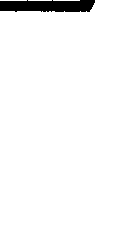 XXXXPříloha č. 1 smlouvy o dílo č.Specifikace předmětu plnění a ceny dílaANONYMIZOVÁNO Příloha č. 2 smlouvy o díloRozsah a způsob realizace dílaANONYMIZOVÁNOPříloha č. 3 smlouvy o díloPotvrzení o autorizovaném servisuANONYMIZOVÁNOPříloha č. 4 smlouvy o díloSeznam subdodavatelů a jimi prováděných činností při plnění předmětu smlouvy o díloANONYMIZOVÁNOPříloha č. 5 smlouvy o díloPravidla součinnosti s úsekem informatiky objednateleANONYMIZOVÁNOPříloha č. 6 smlouvy o díloPravidla pro zřízení a používání vzdáleného přístupu dopočítačové sítě Nemocnice Nové Město na Moravě, příspěvkováorganizaceANONYMIZOVÁNO 